The Parish of Boxmoor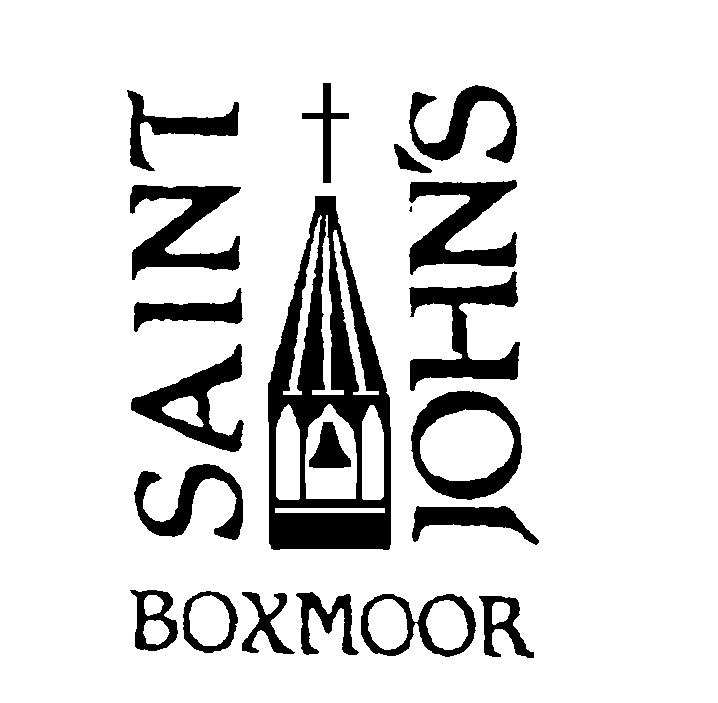 St John’s Boxmoor, St Stephen’s Chaulden & St Francis’ Hammerfield__________________________________________________________________________________________________________________________________________________________________________________________________________________________________________________________________________________________________________________________________________________________________No. 3930		16 April 2023OUR PRAYERS ARE ASKED FOR:the peoples of Ukraine: those defending their land; those made refugees; those in positions of leadership;those getting married this week: Zoe Harbour and James Proehl;those who are ill: Isabel Abbot, Lynsey Abbott, Delia Aylott, Andrew, Anthony, Becky, Matt Blake, Brenda, Catherine, Jean Dawkins, Michele Finch, Ruth Goatly, Annetta Gray, Dave Harvey, Angie Jackson, Janice, Kevin, Hilary Kemp, Paul Kessell-Holland, Alan Kirtley, Anne Lyne, Paul McCormick, Elizabeth McDonald, Sue McMorran, Pamela, Jane Rombout, Stanley Rose;those with ongoing needs: Anthony, John Bery, Richard Berry, Peter Clayton, Val Darvill, Peter Davis, Gill Dow, Pam French, Derek Frost, Josie Gower, Andrew Gunning, Margaret Gunning, Matt, Sharon & family, Jean Harries, Pam Hart, Anne Hosier, Elizabeth Jones, Sheila Lewis, Samuel & James Lockyer, Rev’d Rex Merry, Ruth Merry, Gladys Mimer, Steve Randall, Marion Roff, Beryl Taylor, Jayne Taylor, Jim Taylor, Christine Wilson, John Wilson, Mike Winch;If you wish to be remembered at Morning and Evening Prayer only, please contact the Vicar.Churches Together in Hemel Hempstead: Pray for Belmont Road Baptist Church, their leaders and congregation;those who have died recently and we pray for their families and friends:Anna Matthews – priest, Guy Wyatt;those whose Years mind is this week: 16-22 April: Jennifer Rodway (16.4.20), Sue Smith (17.4.20), James Taylor (19.4.20), John Paton (22.4.21).PARISH NOTICESLIVE STREAMING – THIS WEEK:  The Parish Eucharist at 10.00am will be live streamed this week. This can be joined at:  www.stjohnsboxmoor.org.uk/live-streamed-services - we apologise in advance if our internet connection fails! A recording will be uploaded as soon as possible if this happens. Thank you for your understanding. Baptism celebration:  TODAY: baby George Cox will be baptised during our Parish Eucharist. Katherine and Jonathan Cox would like to invite members of the congregation wishing celebrate George’s baptism to join them for tea and cake in the hall following the service.ALTAR FLOWERS: The Altar Flowers this week have been sponsored by Jonathan & Joshua Bradshaw in memory of their late Father Michael Bradshaw, a former member and Choir Boy at St. John's, in honour of what would have been his 90th Birthday.FRIENDSHIP TEAS:  A reminder that Friendship Teas will take place again this Wednesday, 3-5pm, in St John’s Hall. Bring a friend / make a friend. A charming way to spend an afternoon.ANNUAL PAROCHIAL CHURCH MEETING:  The APCM this year is being held NEXT SUNDAY (23 April) at 11.30am in St John’s Church, after refreshments, following the 10.00am Combined Parish Eucharist. The agenda, papers and nomination forms are available on the parish website (https://stjohnsboxmoor.org.uk/apcm-reports) and at the back of church.  Do please attend – this is your chance to have a say in the running of your parish. There will be no services at St Francis’ or St Stephen’s next Sunday.ELECTORAL ROLL UPDATES: The draft updated ELECTORAL ROLL is available for review at St John’s Church near the west doors or in the Parish Office. This is ready for checking before the forthcoming APCM but do please advise Ian Packe on 214126 or email  electoralroll@stjohnsboxmoor.org.uk  if you discover any errors.CHORAL EVENSONG:  Sunday 23 April, 6.30pm: We welcome the Reverend Lauretta Wilson back to the parish as our guest preacher. Lauretta, who was Curate here and then served in Bennetts End is currently vicar of a parish outside Bath. Come and catch-up with her, and hear what she has to say.Your Church needs you:  The Church is not the building, but the people – YOU! Of course buildings are important but YOU are more important. How can YOU serve your neighbour? How can YOU enrich the Church’s life? There are many ministries to be performed – from cleaning and gardening to floristry and serving, reading and stewarding to laundry and visiting. How can YOU help? Is God calling you to be on the PCC (our board of trustees)? We desperately need a new PCC Secretary to replace Richard who is stepping down – can you help?ENVELOPE GIVING:  A new supply of Numbered Weekly Giving Envelopes, starting with the week 9 April 2023, is now available at the back of St John's for collection by participants in the Envelope Giving Scheme. Please contact Garth Bridgwood or Chris Angell if you wish to join the Scheme, are unable to collect your envelopes, or can't find them.HARDSHIP FUND: The church has a hardship fund. Should anyone be struggling with fuel bills the parish may be able to help.  Please speak to the vicar.CHURCHWARDEN’S APPEAL:  The Churchwarden ‘s Appeal this year will be to replace the chairs in the hall. There will be more details to follow shortly.CORONATION INFO:  On Sunday 7 May St John’s will be hosting a Coronation Lunch. More details will be available next week, along with a sign-up sheet. The following Sunday, 14 May, our Choir will sing a Special Evening Service of Thanksgiving for the Coronation at 6.30pm including many of our favourite Coronation Anthems and prayers for the King. Do put this these dates in your diary.Covid Guidance: Receiving communion in both kinds is not compulsory (as our recent practice has shown). If you would like to receive the chalice the offer is there. If you would prefer not to receive from the common cup then simply receive the host and walk back to your places. It is an entirely personal decision. Intincting/dipping your wafer into the wine is not permitted.Mandatory Social Distancing has ceased, however, please be mindful when choosing somewhere to sit as some may still prefer to keep at a respectable distance and/or wear a face covering. Parish Office: 	01442 260299 	office@stjohnsboxmoor.org.uk 	 https://www.stjohnsboxmoor.org.ukThe core office hours are Tuesdays and Thursdays 10.30am-1.30pm.Sunday 16 AprilSECOND SUNDAY of EASTERSECOND SUNDAY of EASTER8.00am10.00am10.00am11.30am12noonBCP Holy Communion	St John’sParish Eucharist with Holy Baptism	St John’sSung Mass 	St Francis’Morning Worship 	St Stephen’sHoly Baptism	St John’s Monday7.45pmTogether on Monday Club: Donkey Tales, Speaker: Maggie Taylor	St John’s HallTuesday9.30am11am-4pmTiny Tots: Stay & Play & Service	St John’s HallWarm Hub	St John’sWednesday	10.00am3.00pm4.00pm5.00pmHoly Communion followed by coffee	 St John’sFriendship Tea	St John’s HallBaptism Preparation	St John’sEvening Prayer	St Francis’Thursday11.00am8.00pmMountbatten Communion	Mountbatten LodgeWedding Rehearsal	St John’sFriday7.00pmChoir Rehearsal	St John’s HallSaturday12.30pmWedding: Zoe Harbour and James Proehl	St John’sSunday 23 AprilTHIRD SUNDAY of EASTERTHIRD SUNDAY of EASTER8.00am10.00am6.30pmBCP Holy Communion	St John’sCombined Parish Eucharist and APCM	St John’sNo Services at St Francis’ or St Stephen’s today.Choral Evensong – Guest preacher: The Reverend Lauretta Wilson	St John’s